В ПЕРИОД ПРОВЕДЕНИЯ НЕЗАВИСИМОЙ ЭКСПЕРТИЗЫ С 19.02.2016 (СЕМЬ РАБОЧИХ ДНЕЙ) ПРЕДЛОЖЕНИЯ И ЗАМЕЧАНИЯ ПО ПРОЕКТУ НПА ПРОСИМ СООБЩАТЬ ПИСЬМЕННО НА ЭЛЕКТРОННЫЙ АДРЕС АДМИНИСТРАЦИИ  ГРИШКОВСКОГО СЕЛЬСКОГО ПОСЕЛЕНИЯ КАЛИИНСКОГО РАЙОНА adm_grish_2006@mail.ruПРОЕКТ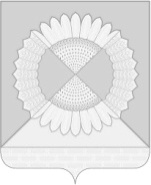 АДМИНИСТРАЦИЯ ГРИШКОВСКОГО СЕЛЬСКОГО ПОСЕЛЕНИЯ
КАЛИНИНСКОГО РАЙОНАПОСТАНОВЛЕНИЕсело ГришковскоеОб утверждении порядка сообщения лицами, замещающими муниципальные должности, и муниципальными служащими администрации Гришковского сельского поселения Калининского района о получении подарка в связи с их должностным положением или исполнением ими служебных (должностных) обязанностей, сдачи и оценки подарка, реализации (выкупе) и зачислении средств, вырученных от его реализацииВ соответствии с Гражданским кодексом Российской Федерации, Федеральным законом от 2 марта 2007 года № 25-ФЗ «О муниципальной службе в Российской Федерации», Федеральным законом от 25 декабря 2008 года № 273-ФЗ «О противодействии коррупции», Федеральным законом          от 21 ноября 2011 года № 329-ФЗ «О внесении изменений в отдельные законодательные акты Российской Федерации в связи с совершенствованием государственного управления в области противодействия коррупции», Постановлением Правительства Российской Федерации от 9 января 2014 года № 10 «О порядке сообщения отдельными категориями лиц о получении подарка в связи с их должностным положением или исполнением ими служебных (должностных) обязанностей, сдачи и оценки подарка, реализации (выкупа) и зачисления средств, вырученных от его реализации», руководствуясь Уставом Гришковского сельского поселения Калининского района п о с т а н о в л я ю: 1. Утвердить Порядок сообщения лицами, замещающими муниципальные должности, и муниципальными служащими администрации Гришковского  сельского поселения Калининского района о получении подарка в связи с их должностным положением или исполнением ими служебных (должностных) обязанностей, сдачи и оценки подарка, реализации (выкупе) и зачислении средств от его реализации (прилагается).2. Контроль за исполнением настоящего постановления оставляю за собой.3. Обнародовать настоящее постановление в установленном порядке и разместить на официальном сайте Гришковского сельского поселения Калининского района.   4. Постановление вступает в силу со дня его обнародования.Глава Гришковского сельского поселенияКалининского района                                                                             В.А. Даценко3ПРИЛОЖЕНИЕУТВЕРЖДЕНпостановлением администрацииГришковского сельского поселенияКалининского района от____________№_____ПОРЯДОК сообщения лицами, замещающими муниципальные должности, и муниципальными служащими администрации Гришковского сельского поселения Калининского района о получении подарка в связи с их должностным положением или исполнением ими служебных (должностных) обязанностей, сдачи и оценки подарка, реализации (выкупе) и зачислении средств от его реализацииI. Общие положения1.1. Настоящий Порядок разработан в соответствии с Конституцией Российской Федерации, Гражданским Кодексом Российской Федерации, Федеральным Законом от 25 декабря 2008 года № 273-ФЗ «О противодействии коррупции», Федеральным Законом от 2 марта 2007 года № 25-ФЗ «О муниципальной службе в Российской Федерации», Федеральным законом от 21 ноября 2011 года № 329-ФЗ «О внесении изменений в отдельные законодательные акты Российской Федерации в связи с совершенствованием государственного управления в области противодействия коррупции», Постановлением Правительства Российской Федерации от 9 января 2014 года № 10 «О порядке сообщения отдельными категориями лиц о получении подарка в связи с их должностным положением или исполнением ими служебных (должностных) обязанностей, сдачи и оценки подарка, реализации (выкупа) и зачисления средств, вырученных от его реализации».Порядок определяет процедуру сообщения о получении подарков главой Гришковского сельского поселения Калининского района, а также муниципальными служащими администрации Гришковского сельского поселения Калининского района (далее - лица, замещающие муниципальные должности, муниципальные служащие), а также правила сдачи и оценки подарка, реализации (выкупа) и зачислении средств от его реализации.2. Для целей настоящего Порядка используются следующие понятия:«подарок, полученный в связи с протокольными мероприятиями, служебными командировками и другими официальными мероприятиями» - подарок, полученный лицом, замещающим муниципальную должность, муниципальным служащим от физических (юридических) лиц, которые осуществляют дарение исходя из должностного положения одаряемого или исполнения им служебных (должностных) обязанностей, за исключением канцелярских принадлежностей, которые в рамках протокольных мероприятий, служебных командировок и других официальных мероприятий предоставлены каждому участнику указанных мероприятий в целях исполнения им своих служебных (должностных) обязанностей, цветов и ценных подарков, которые вручены в качестве поощрения (награды);«получение подарка в связи с должностным положением или в связи с исполнением служебных (должностных) обязанностей» - получение лицом, замещающим муниципальную должность, муниципальным служащим лично или через посредника от физических (юридических) лиц подарка в рамках осуществления деятельности, предусмотренной должностным регламентом (должностной инструкцией), а также в связи с исполнением служебных (должностных) обязанностей в случаях, установленных федеральными законами и иными нормативными актами, определяющими особенности правового положения и специфику профессиональной служебной и трудовой деятельности указанных лиц.3. Лица, замещающие муниципальные должности, муниципальные служащие не вправе получать не предусмотренные законодательством Российской Федерации подарки от физических (юридических) лиц в связи с их должностным положением или исполнением ими служебных (должностных) обязанностей.II. Сдача и оценка подарка, реализация (выкуп) и зачисление средств, вырученных от его реализации4. Лица, замещающие муниципальные должности, муниципальные служащие обязаны в соответствии с настоящим Порядком уведомлять обо всех случаях получения подарка в связи с их должностным положением или исполнением ими служебных (должностных) обязанностей администрацию Гришковского сельского поселения Калининского района. 5. В администрации Гришковского сельского поселения Калининского района полномочия по приему подарков, полученных лицами, замещающими муниципальные должности, муниципальными служащими, оценке подарков и их реализации, возлагаются на структурное подразделение администрации Гришковского сельского поселения Калининского района финансовый отдел (далее – Отдел).6. Уведомление о получении подарка в связи с должностным положением или исполнением служебных (должностных) обязанностей (далее - уведомление), составленное согласно приложению к настоящему Порядку, представляется не позднее 3 рабочих дней со дня получения подарка в Отдел. 7. К уведомлению прилагаются документы (при их наличии), подтверждающие стоимость подарка (кассовый чек, товарный чек, иной документ об оплате (приобретении) подарка).В случае если подарок получен во время служебной командировки, уведомление представляется не позднее 3 рабочих дней со дня возвращения лица, получившего подарок, из служебной командировки.При невозможности подачи уведомления в сроки, указанные в пунктах 6 и 7 настоящего Порядка по причине, не зависящей от лица, замещающего муниципальную должность, муниципального служащего, оно представляется не позднее следующего дня после ее устранения.8. Уведомление составляется в 2 экземплярах, один из которых возвращается лицу, представившему уведомление, с отметкой о регистрации, другой экземпляр направляется в Отдел. Уведомление подается специалисту финансового отдела администрации Гришковского сельского поселения Калининского района (далее – работник) и подлежит регистрации в «Журнале регистрации уведомлений лиц, замещающих муниципальные должности, муниципальных служащих, о получении подарков в связи с должностным положением или исполнением должностных обязанностей», (далее - журнал) по форме согласно приложению  к настоящему Порядку. Регистрация уведомлений осуществляется работником в день его поступления.9. Подарок, стоимость которого подтверждается документами и превышает 3,0 тыс. рублей либо стоимость которого получившим его лицом, неизвестна, сдается ответственному лицу Отдела, которое принимает его на хранение по акту приема-передачи, составленного согласно приложению к настоящему Порядку, не позднее 5 рабочих дней со дня регистрации уведомления в соответствующем журнале регистрации.10. Подарок, полученный лицом, замещающим муниципальную должность, независимо от его стоимости, подлежит передаче на хранение в порядке, предусмотренном пунктом 9 настоящего Порядка.11. До передачи подарка по акту приема-передачи ответственность в соответствии с законодательством Российской Федерации за утрату или повреждение подарка несет лицо, получившее подарок.12. В целях принятия к бухгалтерскому учету подарка в порядке, установленном законодательством Российской Федерации, определение его стоимости проводится на основе рыночной цены, действующей на дату принятия к учету подарка, или цены на аналогичную материальную ценность в сопоставимых условиях с привлечением при необходимости комиссии или коллегиального органа. Сведения о рыночной цене подтверждаются документально, а при невозможности документального подтверждения - экспертным путем. Подарок возвращается сдавшему его лицу по акту приема-передачи в случае, если его стоимость не превышает 3,0 тыс. рублей.13. Отдел обеспечивает включение в установленном порядке принятого к бухгалтерскому учету подарка, стоимость которого превышает 3,0 тыс. рублей, в реестр муниципального имущества Гришковского сельского поселения Калининского района. 14. Лицо, замещающее муниципальную должность, муниципальный служащий, сдавшие подарок, могут его выкупить, направив на имя представителя нанимателя (работодателя) соответствующее заявление, составленное согласно приложению к настоящему Порядку, не позднее двух месяцев со дня сдачи подарка.15. Отдел, в течение 3 месяцев со дня поступления заявления, указанного в пункте 14 настоящего Порядка, организует оценку стоимости подарка для реализации (выкупа) и уведомляет в письменной форме лицо, подавшее заявление, о результатах оценки, после чего в течение месяца заявитель выкупает подарок по установленной в результате оценки стоимости или отказывается от выкупа.16. Подарок, в отношении которого не поступило заявление, указанное в пункте 14 настоящего Порядка, может использоваться администрацией Гришковского сельского поселения Калининского района  с учетом заключения комиссии или коллегиального органа о целесообразности использования подарка для обеспечения деятельности администрации Гришковского сельского поселения Калининского района.17. В случае нецелесообразности использования подарка главой Гришковского сельского поселения Калининского района принимается решение о реализации подарка и проведении оценки его стоимости для реализации (выкупа), осуществляемой Отделом посредством проведения торгов в порядке, предусмотренном законодательством Российской Федерации.18. Оценка стоимости подарка для реализации (выкупа), предусмотренная пунктами 15 и 17 настоящего Порядка, осуществляется субъектами оценочной деятельности в соответствии с законодательством Российской Федерации об оценочной деятельности.19. В случае если подарок не выкуплен или не реализован, главой Гришковского сельского поселения Калининского района принимается решение о повторной реализации подарка, либо о его безвозмездной передаче на баланс благотворительной организации, либо о его уничтожении в соответствии с законодательством Российской Федерации.20. Средства, вырученные от реализации (выкупа) подарка, зачисляются в доход бюджета Гришковского сельского поселения Калининского района  в порядке, установленном бюджетным законодательством Российской Федерации.21. За неисполнение условий настоящего Порядка лица, замещающие муниципальные должности, муниципальные служащие несут ответственность в соответствии с действующим законодательством Российской Федерации.Глава Гришковского сельского поселения Калининского района                                                                             В.А. ДаценкоПРИЛОЖЕНИЕк Порядку сообщения лицами, замещающими муниципальные должности, и муниципальными служащими администрации Гришковского сельского поселения Калининского района о получении подарка в связи с их должностным положением или исполнением ими служебных (должностных) обязанностей, сдачи и оценки подарка, реализации (выкупе) и зачислении средств от его реализацииУведомление о получении подарка_________________________________________________________________________________________________________________________________________________________________________________________________________(наименование уполномоченного структурного подразделения муниципального органа)от __________________________________________________________________________________________________________________________(ф.и.о., занимаемая должность)Уведомление о получении подарка от «_____» ________________ 20___ г.Извещаю о получении ___________ подарка (ов) на________________________(дата получения) 			__________________________________________________________________(наименование протокольного мероприятия, служебной командировки, другого официального мероприятия, место и дата проведения)Приложение: ________________________________________ на _____ листах.(наименование документа)Лицо, представившее уведомление ________ _____________ «__» _____ 20__ г.                                                                         (подпись)   (расшифровка подписи)Лицо, принявшее уведомление ______  _______________ «__» ________ 20__ г.                                                              (подпись) (расшифровка подписи)Регистрационный номер в журнале регистрации уведомлений  № _______ «__» ________ 20__ г.<*> Заполняется при наличии документов, подтверждающих стоимость подарка.ПРИЛОЖЕНИЕк Порядку сообщения лицами, замещающими муниципальные должности, и муниципальными служащими администрации Гришковского сельского поселения Калининского района о получении подарка в связи с их должностным положением или исполнением ими служебных (должностных) обязанностей, сдачи и оценки подарка, реализации (выкупе) и зачислении средств от его реализации АКТприема – передачи  (возврата) подарка №_____ Материально ответственное лицо_______________________________________ ____________________________________________________________________ (Ф.И.О., должность)На основании протокола заседания комиссии по поступлению и выбытию активов ___________20__г. №_______ возвращает муниципальному служащему____________________________________________________________________ (Ф.И.О., должность)Подарок ____________________стоимостью__________________________руб.,Переданный по акту приема – передачи от ______________20____г. №_______.ПРИЛОЖЕНИЕк Порядку сообщения лицами, замещающими муниципальные должности, и муниципальными служащими администрации Гришковского сельского поселения Калининского района о получении подарка в связи с их должностным положением или исполнением ими служебных (должностных) обязанностей, сдачи и оценки подарка, реализации (выкупе) и зачислении средств от его реализации Главе Гришковского сельского поселения Калининского района________________________________от______________________________________________________________(Ф.И.О., замещаемая должность)ЗАЯВЛЕНИЕо выкупе подаркаНастоящим заявляю о желании выкупить подарок, полученный мною на ____________________________________________________________________________________________________________________________________________________________________________________________________________(наименование протокольного  мероприятия, служебной командировки или другого официального мероприятия, место и дата его проведения)и переданный в ____________________________________________________ по акту приема-передачи от ___________________________201_____г.  №______.________________ _________________________  _______________201____г.(подпись )                                (расшифровка подписи) ПРИЛОЖЕНИЕк Порядку сообщения лицами, замещающими муниципальные должности, и муниципальными служащими администрации Гришковского сельского поселения Калининского района о получении подарка в связи с их должностным положением или исполнением ими служебных (должностных) обязанностей, сдачи и оценки подарка, реализации (выкупе) и зачислении средств от его реализации ЖУРНАЛрегистрации уведомлений лиц, замещающих муниципальные должности, муниципальных служащих, о получении подарков в связи с должностным положением или исполнением должностных обязанностейот№ЛИСТ СОГЛАСОВАНИЯпроекта постановления администрации Гришковского сельского поселения ЛИСТ СОГЛАСОВАНИЯпроекта постановления администрации Гришковского сельского поселения ЛИСТ СОГЛАСОВАНИЯпроекта постановления администрации Гришковского сельского поселения ЛИСТ СОГЛАСОВАНИЯпроекта постановления администрации Гришковского сельского поселения ЛИСТ СОГЛАСОВАНИЯпроекта постановления администрации Гришковского сельского поселения ЛИСТ СОГЛАСОВАНИЯпроекта постановления администрации Гришковского сельского поселения ЛИСТ СОГЛАСОВАНИЯпроекта постановления администрации Гришковского сельского поселения Калининского района  от№«Об утверждении порядка сообщения лицами, замещающими муниципальные должности, и муниципальными служащими администрации Гришковского сельского поселения Калининского района о получении подарка в связи с их должностным положением или исполнением ими служебных (должностных) обязанностей, сдачи и оценки подарка, реализации (выкупе) и зачислении средств, вырученных от его реализации«Об утверждении порядка сообщения лицами, замещающими муниципальные должности, и муниципальными служащими администрации Гришковского сельского поселения Калининского района о получении подарка в связи с их должностным положением или исполнением ими служебных (должностных) обязанностей, сдачи и оценки подарка, реализации (выкупе) и зачислении средств, вырученных от его реализации«Об утверждении порядка сообщения лицами, замещающими муниципальные должности, и муниципальными служащими администрации Гришковского сельского поселения Калининского района о получении подарка в связи с их должностным положением или исполнением ими служебных (должностных) обязанностей, сдачи и оценки подарка, реализации (выкупе) и зачислении средств, вырученных от его реализации«Об утверждении порядка сообщения лицами, замещающими муниципальные должности, и муниципальными служащими администрации Гришковского сельского поселения Калининского района о получении подарка в связи с их должностным положением или исполнением ими служебных (должностных) обязанностей, сдачи и оценки подарка, реализации (выкупе) и зачислении средств, вырученных от его реализации«Об утверждении порядка сообщения лицами, замещающими муниципальные должности, и муниципальными служащими администрации Гришковского сельского поселения Калининского района о получении подарка в связи с их должностным положением или исполнением ими служебных (должностных) обязанностей, сдачи и оценки подарка, реализации (выкупе) и зачислении средств, вырученных от его реализации«Об утверждении порядка сообщения лицами, замещающими муниципальные должности, и муниципальными служащими администрации Гришковского сельского поселения Калининского района о получении подарка в связи с их должностным положением или исполнением ими служебных (должностных) обязанностей, сдачи и оценки подарка, реализации (выкупе) и зачислении средств, вырученных от его реализации«Об утверждении порядка сообщения лицами, замещающими муниципальные должности, и муниципальными служащими администрации Гришковского сельского поселения Калининского района о получении подарка в связи с их должностным положением или исполнением ими служебных (должностных) обязанностей, сдачи и оценки подарка, реализации (выкупе) и зачислении средств, вырученных от его реализацииПроект подготовлен и внесен:Общим отделом администрации Гришковского сельского поселения Калининского района Начальник отделаПроект подготовлен и внесен:Общим отделом администрации Гришковского сельского поселения Калининского района Начальник отделаТ.А. НекрасоваТ.А. НекрасоваПроект согласован:Начальник финансового отдела администрации Гришковского сельского поселенияКалининского районаПроект согласован:Начальник финансового отдела администрации Гришковского сельского поселенияКалининского районаВ.А. КурдицкаяВ.А. Курдицкая№п/пНаименование подаркаХарактеристика подарка, его описаниеКоличество предметовСтоимость в рублях <*>1.2.ИтогоИтогоИтогоВыдал_____________ __________________(подпись)   (расшифровка подписи)  ______________________201___ г.Принял ___________ _____________________(подпись)     (расшифровка подписи)  ______________________201___ г.№ п/пДата регистрации уведомленияФ.И.О.    лица, подавшего уведомлениеДолжность лица,  подавшего уведомлениеПрисвоенный регистрационный номерДата присвоения номераФ.И.О. регистратораПодпись регист ратора